The Rutland Learning TrustProviding outstanding education for all pupils – today and tomorrow!World-class education and care that allows every child to achieve their potential, regardless of location, prior attainment or background.By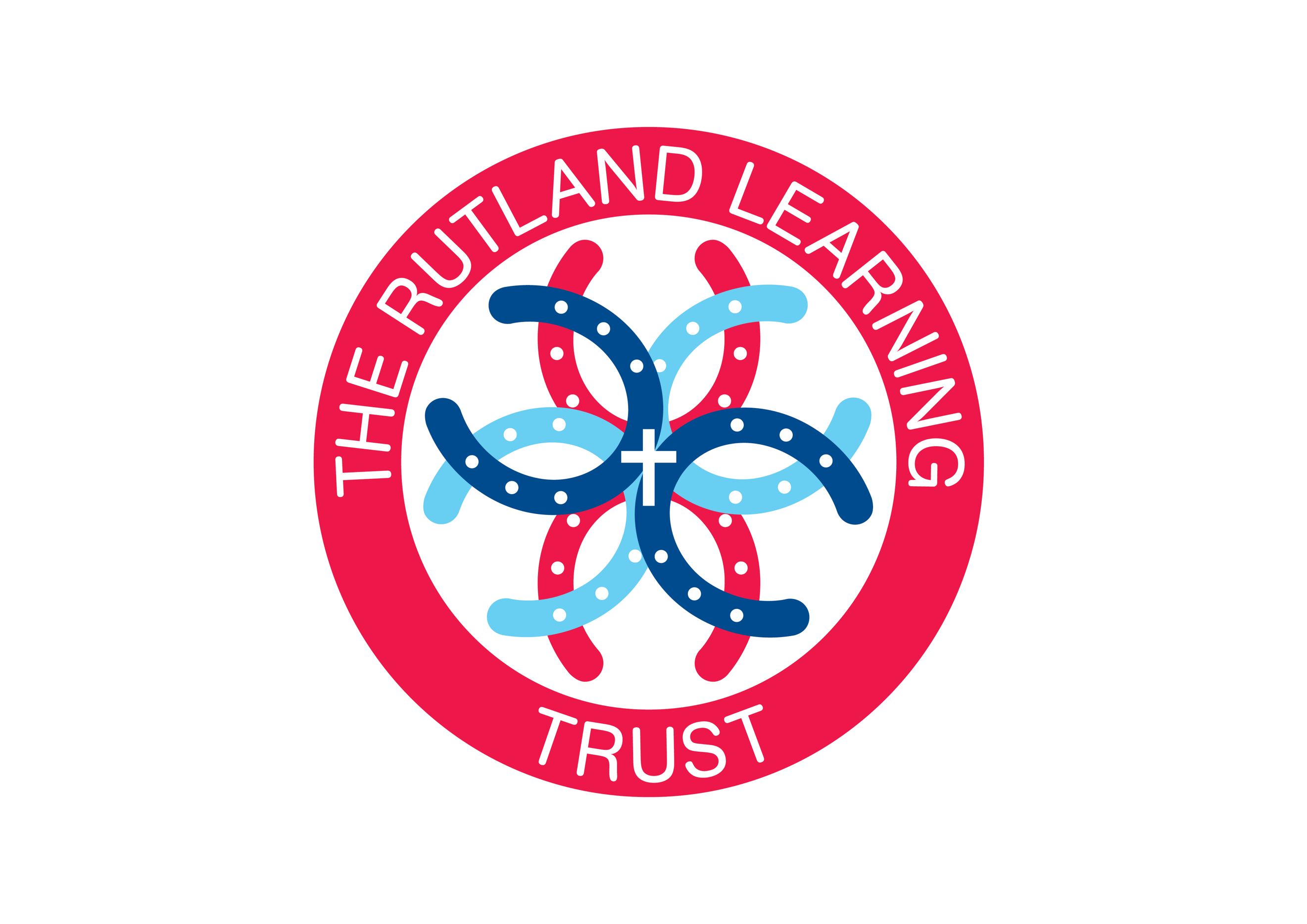 Working Together
Sustaining ExcellenceTransforming Learning By ‘Working Together to Sustain Excellence and Transform Learning’ 
we believe that we can improve outcomes for all children – today and tomorrow.   By working in this way we know that every child will be valued, cared for and have the very best chance to excel and achieve their potential.EXECUTIVE SUPPORT
Initially 2 days per week
Key responsibilitiesPA support for the Chief Executive and Chief Finance OfficerCoordination of school and group procurementTrust WebsiteUnder the direction of the CFO, PS Financials ProgrammeBids and fund raisingPolicy development – centralisation of policies and proceduresCoordination of statutory complianceSupport for Facilities Manager/ Lead Premises OfficerSupport for Office Managers – Payroll, HR, RecruitmentSupport with Due Diligence proceduresCoordinate school improvement deploymentData capture  Essential:
At least three years’ experience of office management in schoolsWorking knowledge of PS FinancialsFull understanding of Sims.netKnowledge of ExcelDesirable:
Business management or equivalent qualifications e.g. Certificate of School Business Management (CSBM)Diploma of School Business Management (DSBM) Certificate in Financial Reporting for Academies Advanced Diploma in Administrative Management